Scripture Readings for December 5th – Second Sunday in AdventMalachi 3:1–4; Luke 1:68–79; Philippians 1:3-11; Luke 3:1–6Sunday, December 12th - 	Advent 3 – 10:30 a.m.Candles in Memory - 7:00 p.m.Saturday, December 18th -	Holly Tea – 2:30 p.m. to 4:30 p.m.				Details to followGod willing, the Rt. Rev. Samuel Rose, Bishop of the Diocese of Eastern Newfoundland and Labrador intends to ordain Derrick Sheppard to the Sacred Order of Deacon on Saturday, December 11, 2021 at 5:00 p.m. at the Church of St. Mark the Evangelist, Logy Bay Road, St. John’s. For clergy attending Liturgical color will be white.  COVID protocols will be in effect and Proof of Vaccination required to attend.December 1: Webinar—16 Days of Activism Against Gender-Based ViolenceAuthors (including Archbishop and Primate Linda Nicholls, along with the leaders of member churches in Churches Beyond Borders) reflect on contributions to the recently published 16-part series of devotional reflections for the 16 Days of Activism Against Gender-Based Violence.
Read the 16 Devotions for 16 Days of Activism Against Gender-Based Violence… found at https://anglican.us1.list-manage.com/track/click?u=d120aa8efc4112c7cae41108e&id=7354968d27&e=179df5c717 
Welcome to theParish of St. John the EvangelistConception Bay South, NLDecember 5, 2021www.stjohntheevangelistnl.comFacebook: SJTE Topsail Office email:  sjtetopsail@nfld.net Office phone number: (709) 834-2336Address:  P.O. Box 13033, CBS, NL, A1W 2K1E-transfer:  sjtetopsail@nfld.netPriest-in-Charge Email: jotienoel@gmail.com Rector’s Cell: (709) 325-2366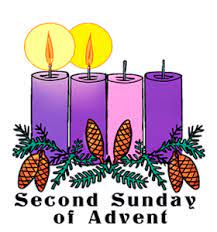 The Bulletin is given to the Glory of Godand Thankfulness of 60 years volunteer service in the CLBof Capt. Clifford Fowler who received the Gold Service BarOur Parish Mission Statement We believe in nurturing a community of faith dedicated to inclusion, support and sharing the story of God's love with all people regardless of the stage of their spiritual journeyWelcome to all who are joining us for worship this morning – in person and online, as we come together to praise and worship God. We hope this service will be a blessing to you. We offer the invitation for you to join our wide and varied parish family life – worship, fellowship, nurturing or mission.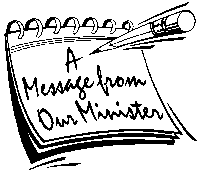 Advent – New Year – A Time for ResolutionsLet us contemplate our Parish Mission Statement (We believe in nurturing a community of faith dedicated to inclusion, support and sharing the story of God's love with all people regardless of the stage of their spiritual journey.) We live in an opportune time to undertake a new resolution.A goal that emerges from this contemplation of our Mission Statement is to enable people to engage in Seeking Harmony in Body, Mind and Spirit. The word, ‘Seeking’ denotes an ongoing search referencing our Baptismal Covenant where we are called to seek and serve Christ in all persons, loving our neighbours as we love ourselves.The word, ‘Harmony’ recognizes, one might even say affirms, differences. Harmony does not try to reconcile the differences but allows the differences to fulfil their purpose into an expression that flows in unity – for example in music or art. Each of our lives is a harmonious symphony of different unique experiences, gifts and abilities moulded to make us what we are.The words, ‘Body, Mind and Spirit,’ are often used to refer to the whole person – physical, mental and spiritual. Much of our energy today calls us to consider the health and wellbeing of our whole lives – wholistic living.Our Mission Statement calls us to nurture a faith community. Let us ponder a Goal - ‘Seeking Harmony in Body, Mind, and Spirit’ as a goal offering us broad strokes nurturing while affirming an approach that no one answer meets everyone’s wholistic needs.						Reverend Jotie, tssfFather, pour out your Spirit upon us, and grant us a new vision of your glory,a new experience of your power, a new faithfulness to your word,and a new consecration to your service; that your love may grow among us,and your kingdom come, through Jesus Christ our Lord. Amen.A donation has been given to the Glory of God and in Loving Memory of:Max Billard by Audrey & FamilyThe Anglican Cycle of Prayer	Western Newfoundland Synod Office StaffThe Rt. Rev. John Organ	Ms. Sharon MajorThe Ven. David Taylor	Ms. Deborah Howe Ms. Susan CurtisPeople who are sick who have asked us to pray for themSalem, Michael C., Eleanor M., Fred T., Phyllis H. & Lorraine G.****Advent Sunday Services – As is our custom we will worship in Advent using a series of Celebrations of the Holy Eucharist prepared by the Reverend Dr. Boyd Morgan, former Liturgy Professor and Provost of Queen’s College. Each of these services facilitates an Advent theme that attempts to help the faith community prepare for the celebration of Christmas.A Note from the Treasurer:Please ensure your envelope number is on all financial correspondence so that we can credit your account for income tax purposes.RecyclingWe have a recycling account at the recycling depot in Manuels. If you have recyclables that you would like to donate you can drop them off under the number 8342336. Holly TeaWith new covid restrictions in place, our Holly Tea is back!! Saturday, December 18th.  at 2;30 pm in the church hall. The cost remains at $10.00. Get your bubble together and reserve a table, please call Louise at 834-7385 or Shirley at 368-9504  We look forward to seeing everyone for a great afternoon.Candles in MemoryOur annual candles in memory service will take place on Sunday, December 12th at 7:00 p.m. To light a candle or have a candle lit in memory of a loved one please call the parish office at 834-2336 or email sjtetopail@nfld.net by Wednesday, December 8th.